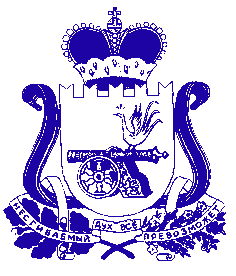 ПРАВИТЕЛЬСТВО СМОЛЕНСКОЙ ОБЛАСТИР А С П О Р Я Ж Е Н И ЕОт 21.05.2024 № 804-рпОб утверждении сроков проведения в 2024 году этапов областного Интернет-фотоконкурса «Семьи счастливые моменты», а также его номинаций В соответствии с постановлением Администрации Смоленской области               от 19.04.2016 № 225 «Об утверждении Положения об областном Интернет-фотоконкурсе «Семьи счастливые моменты»:Утвердить:1)	сроки проведения этапов областного Интернет-фотоконкурса                         «Семьи счастливые моменты» (далее – фотоконкурс):-	первый этап фотоконкурса провести с 23 мая по 10 сентября 2024 года;-	второй этап фотоконкурса провести с 11 сентября по 25 октября 2024 года;2)	номинации фотоконкурса:-	«Вот оно – счастье»;-	«Папа – это вам не мама»;-	«Смоленщина – край многодетных семей»;-	«Останови мгновенье – оно прекрасно»;-	«Мы с родителями на одной волне».Губернатор Смоленской области                                                                                       В.Н. Анохин